19η ΠΡΟΣΚΛΗΣΗ ΣΥΓΚΛΗΣΗΣ ΟΙΚΟΝΟΜΙΚΗΣ ΕΠΙΤΡΟΠΗΣΚαλείστε να προσέλθετε σε τακτική συνεδρίαση της Οικονομικής Επιτροπής, που θα διεξαχθεί στο Δημοτικού Καταστήματος την 07η του μηνός Απριλίου έτους 2017, ημέρα Παρασκευή και ώρα 12:30 για την συζήτηση και λήψη αποφάσεων στα παρακάτω θέματα της ημερήσιας διάταξης, σύμφωνα με τις σχετικές διατάξεις του άρθρου 75 του Ν.3852/2010 (ΦΕΚ Α' 87) :1. Έγκριση και διάθεση πίστωσης για αμοιβή ελεγκτή δόμησης για την ανέγερση του 6ου Δημοτικού Σχολείου Τρικάλων2. Έγκριση δαπάνης για έξοδα που αφορούν στην λήψη τοκοχρεωλυτικού δανείου 3. Ψήφιση πίστωσης και δέσμευσης ποσού 47.079,00 €  για την «Επισκευή και συντήρηση σχολικών κτιρίων Πρωτοβάθμιας Εκπαίδευσης Δήμου Τρικκαίων» και ποσού 47.079,55 €  για την «Επισκευή και συντήρηση σχολικών κτιρίων Δευτεροβάθμιας Εκπαίδευσης Δήμου Τρικκαίων4. Έγκριση  δαπάνης  και  διάθεση πίστωσης  ποσού  868,00  € (συμπεριλαμβανομένου  του ΦΠΑ) για την  προμήθεια στεφανιού μπασκέτας για το Δημοτικό Κλειστό Γυμναστήριο Τρικάλων (Κατσιμήδου 3) του Τμήματος Πολιτισμού-Αθλητισμού  της Δ/νσης Παιδείας – Πολιτισμού του Δήμου Τρικκαίων5. Έγκριση δαπανών και διάθεση  πίστωσης  ποσού 1.686.40€, για την προμήθεια υλικών  διαγράμμισης οδών6. Ψήφιση πίστωσης ποσού για αποζημίωση πλημμυροπαθών Δήμου Καλαμπάκας7. Έγκριση δαπανών και διάθεση  πίστωσης  ποσού   178,56  ευρώ για απόφραξη κεντρικού αγωγού 8. Έγκριση δαπάνης και διάθεση πίστωσης  για την προμήθεια υγρού πλύσης κάδων9. Τροποποίηση της αριθμ.145/2017 απόφασης Οικονομικής Επιτροπής10. Έγκριση δαπανών και διάθεση πιστώσεων για προμήθεια ανταλλακτικών για οχήματα, για τις ανάγκες της Δ/νσης Επιχειρησιακού Έργου11. Τροποποίηση της αρ. 189/2017 Α.Ο.Ε. περί  έγκριση δαπάνης και διάθεση πίστωσης  για την επισκευή μεταλλικών κάδων απορριμμάτων ως προς τον Κ.Α. οικονομικούς έτους 201712. Ανάκληση της αριθ. 134/2017 Απόφασης της Οικονομικής Επιτροπής του Δήμου Τρικκαίων και εκ νέου ψήφιση πίστωσης ποσού 24.699,56 € για την παροχή υπηρεσίας: «συντήρηση σηματοδοτών κόμβων Δήμου Τρικκαίων»13. Διάθεση πίστωσης για την κατασκευή του έργου «Αγροτική οδοποιία στις Δημοτικές Ενότητες Εστιαιώτιδας, Μεγ.Καλυβίων, Παληοκάστρου και Παραληθαίων του Δ.Τρικκαίων14. Διάθεση πίστωσης για την κατασκευή του έργου «Αγροτική οδοποιία στις Δημοτικές Ενότητες Καλλιδένδρου, Κόζιακα και Φαλώρειας του Δ.Τρικκαίων"15. Διάθεση πίστωσης για μετακίνηση υπαλλήλου στην Θεσσαλονίκη16. Αποδοχή δωρεών βιβλίων στη Δημοτική Βιβλιοθήκη Τρικάλων 17. Έγκριση Πρακτικού 5 – κατακύρωση των αντίστοιχων ειδών του συνοπτικού διαγωνισμού:   «Προμήθεια Υλικών Καθαριότητας για τις ανάγκες του Δήμου και των νομικών του προσώπων, στον STEFANI VOLDIAN “ONLY FRESH”18. Έγκριση δαπανών και διάθεση πιστώσεων  για τις ανάγκες της Δ/νσης Επιχειρησιακού Έργου, οικονομικού έτους 2017Πίνακας Αποδεκτών	ΚΟΙΝΟΠΟΙΗΣΗ	ΤΑΚΤΙΚΑ ΜΕΛΗ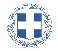 ΕΛΛΗΝΙΚΗ ΔΗΜΟΚΡΑΤΙΑ
ΝΟΜΟΣ ΤΡΙΚΑΛΩΝΔΗΜΟΣ ΤΡΙΚΚΑΙΩΝΔ/ΝΣΗ ΔΙΟΙΚΗΤΙΚΩΝ ΥΠΗΡΕΣΙΩΝΤΜΗΜΑ ΔΙΟΙΚΗΤΙΚΗΣ ΜΕΡΙΜΝΑΣΓραμματεία Οικονομικής ΕπιτροπήςΤρίκαλα, 31 Μαρτίου 2017
Αριθ. Πρωτ. : 14824ΠΡΟΣ :  Τα μέλη της ΟικονομικήςΕπιτροπής (Πίνακας Αποδεκτών)(σε περίπτωση κωλύματος παρακαλείσθε να ενημερώσετε τον αναπληρωτή σας).Η Πρόεδρος της Οικονομικής ΕπιτροπήςΕλένη Αυγέρου - ΚογιάννηΑντιδήμαρχοςΑυγέρου - Κογιάννη ΕλένηΣτουρνάρας ΓεώργιοςΠαζαΐτης ΔημήτριοςΑλεστά ΣοφίαΛεβέντη-Καρά ΕυθυμίαΚωτούλας ΙωάννηςΡόμπας ΧριστόφοροςΓκουγκουστάμος ΖήσηςΚαΐκης ΓεώργιοςΔήμαρχος & μέλη Εκτελεστικής ΕπιτροπήςΓενικός Γραμματέας  Δ.ΤρικκαίωνΑναπληρωματικά μέλη Ο.Ε. 